УКРАЇНАВиконавчий комітет Нетішинської міської радиХмельницької областіР О З П О Р Я Д Ж Е Н Н Я12.07.2021					Нетішин			        № 156/2021-рПро призначення уповноважених осіб для отримання доступу до реєстру пацієнтів, що потребують інсулінотерапіїВідповідно до статті 25, пункту 3 частини 4 статті 42 Закону України «Про місцеве самоврядування в Україні», постанови Кабінету Міністрів України від 05 березня 2014 року № 73 «Питання реалізації пілотного проекту щодо запровадження державного регулювання цін на препарати інсуліну», постанови Кабінету Міністрів від 23 березня 2016 року № 239 «Деякі питання відшкодування вартості препаратів інсуліну», рішення одинадцятої сесії Нетішинської міської ради VІІІ скликання від 09 липня 2021 року № 11/703 «Про внесення змін до бюджету Нетішинської міської територіальної громади на              2021 рік», з метою координації ефективного та раціонального використання коштів передбачених для відшкодування вартості препаратів інсуліну суб’єктам господарювання – аптечним закладам міської територіальної громади:1. Призначити уповноважених осіб виконавчого комітету Нетішинської міської ради для отримання доступу та роботи з реєстром пацієнтів, що потребують інсулінотерапії (NovaDiab), як користувача другого рівня згідно з додатком.2. Контроль за виконанням цього розпорядження покласти на заступника міського голови Василя Миська.Міський голова 						            Олександр СУПРУНЮКДодатокдо розпорядженняміського голови12.07.2021 № 156/2021-рПЕРЕЛІКуповноважених осіб для отримання доступу до реєстру пацієнтів, що потребують інсулінотерапії (NovaDiab)Керуючий справамивиконавчого комітету міської ради                                                                 Любов ОЦАБРИКА№ з/пПрізвище, ім’я, по батьковіпосадаелектронна пошта       (e-mail)номер телефону1.Захожа Наталія Іванівнаначальник відділу бухгалтерського обліку апарату виконавчого комітету Нетішинської міської радиvbo-vk@netishynrada.gov.ua...2.Кригер Едуард Анатолійовичспеціаліст 1 категорії відділу бухгалтерського обліку апарату виконавчого комітету Нетішинської міської радиnetvbo2@gmail.com...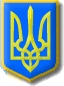 